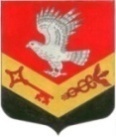 Муниципальное образование«ЗАНЕВСКОЕ   ГОРОДСКОЕ   ПОСЕЛЕНИЕ» Всеволожского муниципального района Ленинградской областиАДМИНИСТРАЦИЯПОСТАНОВЛЕНИЕ15.09.2017 г.										№ 590дер. ЗаневкаОб утверждении муниципальной программы «Комплексное развитие социальной инфраструктуры муниципального образования «Заневское городское поселение» Всеволожского муниципального района Ленинградской области на 2017 – 2035 годы»В соответствии с Федеральными законами от 06.10.2003 № 131-ФЗ «Об общих принципах организации местного самоуправления в Российской Федерации», от 25.06.2002 № 73-ФЗ «Об объектах культурного наследия (памятниках истории и культуры) народов Российской Федерации»; Областным законом от 15.06. 2010 № 32-оз «Об административно-территориальном устройстве Ленинградской области и порядке его изменения», уставом муниципального образования «Заневское городское поселение» Всеволожского муниципального района Ленинградской области,  Генеральным планом муниципального образования «Заневское сельское поселение» Всеволожского муниципального района Ленинградской области утверждённым решением совета депутатов муниципального образования «Заневское городское поселение» от 29.05.2013 № 22 , администрация муниципального образования «Заневское городское поселение» Всеволожского муниципального района Ленинградской областиПОСТАНОВЛЯЕТ:1. Утвердить муниципальную программу «Комплексное развитие социальной инфраструктуры муниципального образования  «Заневское городское поселение» Всеволожского муниципального района Ленинградской области» на 2017 – 2035 годы» согласно приложению к настоящему постановлению.2. Финансирование расходов, связанных с реализацией муниципальной программы «Комплексное развитие социальной инфраструктуры муниципального образования «Заневское городское поселение» Всеволожского муниципального района Ленинградской области» на 2017 – 2035 годы», производится в пределах средств, предусмотренных на эти цели бюджетом муниципального образования «Заневское городское поселение» Всеволожского муниципального района Ленинградской области.4. Настоящее постановление подлежит опубликованию в средствах массовой информации.5. Настоящее постановление вступает в силу со дня его официального опубликования в средствах массовой информации.6. Контроль над исполнением настоящего постановления возложить на заместителя главы администрации. Глава администрации									  А. В. ГердийПриложениек постановлению администрации от «15» сентября 2017 г. № 590Муниципальная программа«Комплексное развитие социальной инфраструктурымуниципального образования «Заневское городское поселение» Всеволожского муниципального района Ленинградской области на 2017 – 2035 года»1. ПАСПОРТ ПРОГРАММЫ2. ХАРАКТЕРИСТИКА СУЩЕСТВУЮЩЕГО СОСТОЯНИЯ СОЦИАЛЬНОЙ ИНФРАСТРУКТУРЫ МУНИЦИПАЛЬНОГО ОБРАЗОВАНИЯ «ЗАНЕВСКОЕ ГОРОДСКОЕ ПОСЕЛЕНИЕ» ВСЕВОЛОЖСКОГО МУНИЦИПАЛЬНОГО РАЙОНА ЛЕНИНГРАДСКОЙ ОБЛАСТИВ соответствии с областным законом от 10 марта 2004 года № 17-оз «Об установлении границ и наделении соответствующим статусом муниципальных образований Всеволожский район и Выборгский район и муниципальных образований в их составе». муниципального образования «Заневское городское поселение» входит в состав муниципального образования «Всеволожский муниципальный район» Ленинградской области. муниципального образования «Заневское городское поселение» расположено в юго-западной части Всеволожского муниципального района и имеет границы:на севере – с территорией г.Всеволожск Всеволожского муниципального района;на востоке – с территорией Колтушского сельского поселения Всеволожского муниципального района;на юго-востоке – с территорией Разметелевского сельского поселения Всеволожского муниципального района;на юге – с территорией Свердловского городского поселения Всеволожского муниципального района;на западе – с территорией Санкт-Петербурга.Общая площадь территории муниципального образования «Заневское городское поселение» 5033,52 га. Площадь территории уточнена на основании результатов подсчетов площади по обновленным топопланам в компьютерной программе MapInfo.В состав МО «Заневское городское поселение» входят 9 населенных пунктов -деревня Заневкадеревня Кудровопоселок при железнодорожной станции (далее по тексту п.ст.) Мягловодеревня Новосергиевкапоселок при железнодорожной станции (далее по тексту п.ст.) Пятый километрдеревня Суорандадеревня Хирвостигородского поселка Янино-1деревня Янино-2	Административный центр муниципального образования «Заневское городское поселение» — городской поселок Янино-1.На территории муниципального образования «Заневское городское поселение» немало памятных и исторических мест. Перечень объектов культурного наследия, расположенных на территории Заневского городского поселения, представлен в таблице: На сегодняшний день проекты зон охраны перечисленных объектов культурного наследия не разработаны. По данным департамента государственной охраны, сохранения и использования объектов культурного наследия Комитета по культуре Ленинградской области.Территория муниципального образования «Заневское городское поселение» расположена в юго-западной части Всеволожского муниципального района Ленинградской области и примыкает к восточной границе Санкт-Петербурга, расстояние от административного центра Заневского городского поселения – городского поселка Янино-1 до границы Санкт-Петербурга – 3 км.Планирочными осями рассматриваемой территории являются автодороги - в меридиональном направлении – восточное полукольцо кольцевой автомобильной дороги, в широтном направлении - автодороги регионального значения «Санкт-Петербург - Колтуши» (Колтушское шоссе), «Деревня Старая - Кудрово». Южная граница района проходит по автодороге федерального значения «Кола» («Санкт-Петербург – Мурманск»). Населенные пункты сосредоточены вдоль дорог, центральная и южная части городского поселения заняты лесами. На территории поселения находится девять населенных пунктов, самые крупные из них -Городской поселок Янино-1, деревня Янино-2. Расположены на автодороге регионального значения «Санкт-Петербург – Колтуши» (Колтушское шоссе) на расстоянии от границы Санкт-Петербурга до городского поселка Янино-1 – , до деревни Янино-2 – . Численность населения на 01.01.2017 год – городского поселка Янино-1 - 5920 человек, деревня Янино-2 - 492 чел. В настоящее развиваются промышленные зоны «Янино-1» и «Янино-2», среди прочих здесь располагаются мусороперерабатывающий завод ГУП «Завод МПБО-2», деревообрабатывающий завод, ведется строительство логистических центров, расположены объекты социальной инфраструктуры, которыми пользуются жители всего муниципального образования «Заневское городское поселение» (культурно спортивно досуговый центр, спортивные залы, бассейн). Жилая застройка городского поселка Янино-1 представлена многоквартирными жилыми домами средней этажности в окружении индивидуальной застройки с приусадебными участками. К настоящему времени разработаны и утверждены постановлениями администрации муниципального образования «Заневское городское поселение» «Проект планировки и межевания квартала малоэтажной жилой застройки в северной части городского поселка Янино-1» и «Проекта планировки и межевания квартала индивидуальной жилой застройки в северо-восточной части городского поселка Янино-1». Осуществляется реализация проектов.Деревня Заневка. Расположена на Колтушском шоссе восточнее станции Заневский Пост и севернее станции Заневский Пост-2. Численность населения на 01.01.2017 год – 1033 человек. Деревню окружают железнодорожные линии железнодорожные линии - служебная, окружная и линия Заневка. В деревне Заневка расположена городская водопроводная насосная станция «Северная», ряд промышленных предприятий. Жилая застройка деревни Заневка, в основном, индивидуальная с приусадебными участками.Деревня Кудрово. Расположена в юго-западной части района, непосредственно примыкает к восточной границе Санкт-Петербурга, с востока ограничена кольцевой автомобильной дорогой. Численность населения на 01.01.2017 год – 13 501 чел. В 2006 году в южной части деревни (у пересечения КАД и Мурманского шоссе) открыт торговый комплекс «МЕГА-ИКЕА». В настоящее время в соответствии с «Проектом планировки и межевания жилого района Кудрово Всеволожского муниципального района Ленинградской области», разработанного архитектурной мастерской ООО «Матвеев и К» в . в северной части деревни Кудрово начато строительство жилого района на 40 000 чел.Деревни Хирвости и Суоранда. Расположены на 5-м километре Колтушского шоссе. Численность населения на 01.01.2017 год – деревня Суоранда - 495 чел., деревня Хирвости 196 чел. Жилая застройка деревень Суоранда и Хирвости индивидуальная с приусадебными участками, многоквартирная застройка отсутствует.В настоящее время на территории муниципального образования «Заневское городское поселение» по данным администрации муниципального образования расположены следующие объекты социальной инфраструктуры:дошкольное образовательное учреждение МДОУ №27 на 215 мест в г.п. Янино-1;средняя школа на 290 учащихся,  г.п. Янино-1, ул. Новая, д. 17;средняя школа  на 1600 учащихся,   д. Кудрово, ул. Березовая, д. 1;средняя школа  на 600 учащихся, д. Кудрово, ул. Центральная, д. 48;средняя школа  на 275 учащихся, д. Кудрово, ул. Австрийская, д. 6;дошкольное образовательное учреждение  на 110 мест,  д. Кудрово Европейский пр., д. 3;дошкольное образовательное учреждение  на 110 мест  д.. Кудрово Европейский пр., д. 5;амбулатория «Заневский пост» на 150 посещений в смену, г.п. Янино-1, ул. Заневская, д. 9	;Центр общей врачебной практики на 90 посещений в смену,  д. Кудрово, ул. Ленинградская д. 3;12. Центр общей врачебной практики  на 110 посещений в смену,  д. Кудрово, ул. Областная, д. 1;13.Отделение ФГУП  «Почта России», г.п. Янино-1, ул. Новая, д. 5;14. Отделение ФГУП  «Почта России» д. Кудрово, ул. Областная, д. 1;детский дом №19;предприятия розничной торговли – общей площадью торговых залов  без учета торгового комплекса «МЕГА-ИКЕА» с площадью торговых залов ;предприятия общественного питания – общей вместимостью 40 посадочных мест без учета торгового комплекса «МЕГА-ИКЕА» с вместимостью 190 посадочных мест;дом культуры МБУ «Янинский культурно-спортивный досуговый центр» со зрительным залом на 140 мест в г.п. Янино-1;библиотека ни 5000 томов в деревне Заневка;бассейны на 1400 м2 зеркала воды в г.п. Янино-1  и деревне Кудрово ;мотель с оздоровительным комплексом «Петроспорт».Для оценки обеспеченности жителей муниципального образования «Заневское городское поселение» объектами социальной инфраструктуры выполнен расчет требуемой мощности объектов социальной инфраструктуры в соответствии с требованиями СП 42.13330.2011 «Градостроительство. Планировка и застройка городских и сельских поселений», СП 30-102-99 «Планировка и застройка территорий малоэтажного строительства». Результаты расчета существующей обеспеченности населения муниципального образования «Заневское городское поселение» объектами социальной инфраструктуры представлены в таблице:* в том числе по торговому комплексу «МЕГА-Дыбенко» - 103600 м2 площади торговых залов, 190 посадочных мест предприятий общественного питания;** в соответствии с «Методикой определения нормативной потребности субъектов Российской Федерации в объектах физической культуры и спорта», утвержденной Распоряжением Правительства РФ №1683-р от 19.10.1999 г.уровень обеспеченности объектами образования, культуры и низкий, составляет по дошкольным учреждениям 56%, по учреждениям культуры 37%;уровень обеспеченности физкультурно-оздоровительными и спортивными сооружениями средний - по спортзалам 57%, по бассейнам 85%;уровень обеспеченности высокий по объектам торговли, общественного питания и бытового обслуживания, что связано с расположением на территории муниципального образования  «Заневское городское поселение» крупного торгового комплекса «МЕГА-ИКЕА», обслуживающего, как жителей муниципального образования «Заневское городское поселение», так и жителей смежных муниципальных образований и Санкт-Петербурга.3. МЕРОПРИЯТИЯ ПО ПРОЕКТИРОВАНИЮ, СТРОИТЕЛЬСТВУ И РЕКОНСТРУКЦИИ ОБЪЕКТОВ СОЦИАЛЬНОЙ ИНФРАСТРУКТУРЫ МУНИЦИПАЛЬНОГО ОБРАЗОВАНИЯ «ЗАНЕВСКОЕ ГОРОДСКОЕ ПОСЕЛЕНИЕ» ПОСЕЛЕНИЯ ВСЕВОЛОЖСКОГО МУНИЦИПАЛЬНОГО РАЙОНА ЛЕНИНГРАДСКОЙ ОБЛАСТИДля удовлетворения социальных нужд населения муниципального образования «Заневское городское поселение» в проекте предусмотрено строительство основных объектов социальной инфраструктуры, в том числе –местного значения районного уровня -учреждений образования (детские дошкольные учреждения, общеобразовательные школы);объектов здравоохранения (стационары, амбулаторно-поликлинические учреждения);местного значения поселенческого уровня -объектов здравоохранения (аптеки, раздаточные пункты молочной кухни);предприятий розничной торговли и общественного питания;предприятий бытового обслуживания;отделений связи и филиалов банков;учреждений культуры и искусства (помещения досуга и любительской деятельности, кинозалы);физкультурно-спортивных сооружений (помещения для физкультурно-оздоровительных занятий, спортивные залы, бассейны, плоскостные сооружения);-	учреждений для работы с детьми и молодежью.Нормативная потребность на первую очередь и на расчетный срок в объектах социальной инфраструктуры определена с учетом требований СП 42.13330.2011 «Градостроительство. Планировка и застройка городских и сельских поселений», СП 30-102-99 «Планировка и застройка территорий малоэтажного строительства». Расчет нормативной потребности в объектах социальной инфраструктуры по основному Варианту 1 представлен в целом по муниципальному образованию в таблице, по отдельным населенным пунктам – в таблице 2Потребность в медицинской помощи населению определена в соответствии с расчетами потребности, произведенными Комитетом по здравоохранению Ленинградской области, федеральные нормативы скорректированы на основании структуры взрослого и детского населения поселения.Потребность в учреждениях для работы с детьми и молодежью определена в соответствии с распоряжением Правительства Ленинградской области от 02.11.2010  №618-р «О нормативах развития инфраструктуры государственной молодежной политики Ленинградской области».В проекте предусмотрено на уровне кварталов строительство магазинов мелкорозничной торговли с широким ассортиментом продовольственных и непродовольственных товаров, предприятий общественного питания и бытового обслуживания, почтовых отделений и филиалов банков. Помимо этого, в общественно-деловой зоне населенных пунктов предусмотрено формирование торгово-развлекательных центров с высоким уровнем торгового обслуживания и услуг (специализированные непродовольственные магазины, рестораны, кафе, интернет-кафе, услуги по ремонту бытовой техники, парикмахерские и салоны красоты), культурно-досуговых центров с кинозалами и спортивно-досуговых центров.При размещении объектов социальной инфраструктуры по территории городского поселения принимались во внимание следующие факторы –размещение населения по территории городского поселения;требования по нормативной доступности объектов социальной инфраструктуры;обеспечение возможности пешеходной и (или) транспортной доступности объектов;необходимость обеспечения беспрепятственного доступа маломобильных групп населения к объектам социальной инфраструктуры в соответствии с требованиями нормативных документов;экономически оправданная вместимость единичных объектов с учетом необходимого изменения категории отдельных населенных пунктов после достижения фактической численности населения, проживающего в этих населенных пунктах, величин, установленных областным законом № 32-оз от 15.06.2010 «Об административно-территориальном устройстве Ленинградской области и порядке его изменения».Объекты социальной инфраструктуры, которые не могут быть размещены в пределах пешеходной доступности от всех жилых зон (объекты здравоохранения, учреждения культуры и искусства, спортивные центры), размещены в пределах пешеходной доступности от линий пассажирского транспорта для обеспечения доступа к ним маломобильных групп населения.Проектные предложения по строительству объектов социальной инфраструктуры на территории муниципального образования «Заневское городское поселение» отражены в таблице № 3.Расчет нормативной потребности в объектах социальной инфраструктурыв целом по муниципальному образованию «Заневское городское поселение»Таблица № 1* для жителей имеющих единственное жилье на территории поселения **в соответствии с расчетами потребности, произведенными Комитетом по здравоохранению Ленинградской области на основании информационного письма Минздравсоцразвития РФ №20-0/10/2-10360 от 21.12.2009 г.Расчет нормативной потребности в объектах социальной инфраструктуры по отдельным населенным пунктамТаблица № 2продолжение таблицы №2 продолжение таблицы № 2продолжение таблицы № 2продолжение таблицы № 2продолжение таблицы № 2продолжение таблицы № 2продолжение таблицы № 2 продолжение таблицы № 2Проектные предложения по строительству объектов социальной инфраструктурына территории Заневского городского поселенияТаблица № 3продолжение таблицы № 3продолжение таблицы № 3продолжение таблицы № 3продолжение таблицы № 3продолжение таблицы № 3продолжение таблицы № 3продолжение таблицы № 3*  в сумме по объектамПроектные предложения по обеспеченности населениямуниципального образования «Заневское городское поселение» объектами социальной инфраструктуры*    с учетом сезонного населения;**  без учета торгового комплекса «МЕГА-Дыбенко»Мероприятия по проектированию, строительству и реконструкции объектов социальной инфраструктуры муниципального образования «Заневское городское поселение» Всеволожского муниципального района Ленинградской области разработаны на основании:- Генерального плана муниципального образования «Заневское городское поселение»  Всеволожского муниципального района Ленинградской области;- Стратегии социально-экономического развития муниципального образования и плана мероприятий по реализации стратегии социально-экономического развития муниципального образования;- Плана и программы комплексного социально-экономического развития поселения, инвестиционных программ и договоров, предусматривающих обязательства застройщиков по завершению в установленные сроки мероприятий по проектированию, строительству, реконструкции объектов социальной инфраструктуры.Включенные в программу мероприятия обеспечивают достижение расчетного уровня обеспеченности населения поселения объектами социальной инфраструктуры и доступность объектов для населения в соответствии с региональными нормативами градостроительного проектирования Ленинградской области4. Методика оценки эффективности муниципальной программыМетодика оценки эффективности программы представляет собой алгоритм оценки фактической эффективности в процессе и по итогам реализации программы. Оценка эффективности реализации программы производится с использованием показателей (индикаторов) выполнения программы, позволяющих анализировать ход ее реализации и принимать правильные управленческие решения.Методика оценки эффективности программы разрабатывается с учетом необходимости обеспечения следующих функций:информационной, связанной с обеспечением сведениями, необходимыми для корректировки программы в ходе ее реализации;контрольной, предполагающей своевременное выявление нарушений и неэффективных действий исполнителей, принятие мер по исправлению ситуации;аналитической, включающей причинно-следственный анализ различных аспектов реализации муниципальной программы.Методика оценки эффективности программы включает проведение оценок:степени достижения целей и решения задач муниципальной программы в целом;степени соответствия запланированному уровню затрат и эффективности использования средств муниципального бюджета;степени реализации мероприятий (достижения ожидаемых непосредственных результатов их реализации).Методика оценки эффективности программы также включает требования к анализу эффективности реализации муниципальной программы, который производится по итогам количественной оценки эффективности. Оценка степени достижения целей и решения задач программыВ соответствии с предлагаемой методологией производится оценка степени достижения целей и решения задач программы.Оценка степени достижения целей и решения задач программы производится по следующей формуле:  ,где: С - оценка степени достижения цели, решения задачи программы;Si - значение i-го показателя выполнения программы, отражающего степень достижения цели, решения соответствующей задачи;k - количество показателей, характеризующих степень достижения цели, решения задачи программы.Значение показателя, увеличение которого свидетельствует о благоприятных изменениях социально-экономической ситуации, определяется по формуле: .Значение показателя, увеличение которого свидетельствует о неблагоприятных изменениях социально-экономической ситуации, определяется по формуле: ,где: Пф - фактическое значение показателя в отчетном периоде;Пп - планируемое к достижению значение показателя в соответствующем периоде.В случае превышения 100% выполнения расчетного значения показателя значение показателя принимается равным 100%.Оценка степени соответствия запланированному уровню затрат и эффективности использования средств муниципального бюджетаОценка степени соответствия фактических затрат федерального бюджета запланированному уровню производится по следующей формуле:  ,где:З - оценка степени соответствия фактических затрат федерального бюджета запланированному уровню в отчетном году;Бф - фактический объем затрат муниципального бюджета в отчетном году;Бп - планируемый объем затрат муниципального бюджета.Расчет эффективности использования средств муниципального бюджета производится по следующей формуле:   ,где:Э - оценка эффективности использования средств муниципального бюджета; С - оценка степени достижения запланированных результатов Программы;З - оценка степени соответствия фактических затрат муниципального бюджета.Оценка степени реализации мероприятий (достижения ожидаемых непосредственных результатов их реализации)Оценка степени реализации мероприятий (достижения ожидаемых непосредственных результатов их реализации) программы производится по следующей формуле:  ,где:М - оценка степени реализации программы; Rj - показатель достижения ожидаемого непосредственного результата j-го основного мероприятия программы, определяемый в случае достижения непосредственного результата в отчетном периоде как "1", в случае не достижения непосредственного результата - как "0";l - количество основных мероприятий, включенных в Программу, достижение непосредственных результатов (этапов непосредственных результатов), запланированных на отчетный период.Наименование программыПрограмма комплексного развития социальной инфраструктуры муниципального образования «Заневское городское поселение» Всеволожского муниципального района Ленинградской областиОснование для разработки программыГрадостроительный кодекс Российской ФедерацииПостановление Правительства Российской Федерации от 01.10.2015 № 1050 «Об утверждении требований к программам комплексного развития социальной инфраструктуры поселений, городских округов»Наименование заказчика и разработчиков программы, их местонахождениеЗаказчик - администрация муниципального образования «Заневское городское поселение» Всеволожского муниципального района Ленинградской области.Разработчик - администрация муниципального образования «Заневское городское поселение» Всеволожского муниципального района Ленинградской области.Адрес: Ленинградская область, Всеволожский район, дер. Заневка, д. 48Цели и задачи программыЦель программы – создание полноценной качественной социальной инфраструктуры для формирования комфортной и безопасной среды жизнедеятельности.Задачи программы:- обеспечение доступности объектов социальной инфраструктуры поселения для населения поселения;- обеспечение достижения расчетного уровня обеспеченности населения поселения услугами в области образования, здравоохранения, физической культуры и массового спорта и культуры;- обеспечение эффективности функционирования социальной инфраструктуры- обеспечение безопасности и качества использования населением объектов социальной инфраструктуры поселенияУкрупненное описание запланированных мероприятий программыПроектирование, строительство, реконструкция объектов образования, здравоохранения, физической культуры и массового спорта и культурыСрок и этапы реализации программыСроки реализации программы 2017-2035Этапы реализации программы соответствуют этапам территориального планирования, определенным генеральным планом поселенияОбъемы и источники финансирования программыИсточники финансирования программы - средства местного бюджета, бюджета Ленинградской области, бюджета Российской Федерации, внебюджетные источники.Объемы финансирования мероприятий программы за счет местного бюджета определяются решениями совета депутатов муниципального образования «Заневское городского поселение» Всеволожского муниципального района Ленинградской области при принятии местного бюджета на очередной финансовый годОжидаемые результаты реализации программыДостижение расчетного уровня обеспеченности населения поселения объектами социальной инфраструктуры и доступности объектов для населения в соответствии с региональными нормативами градостроительного проектирования Ленинградской области№№ п/пНаименование объекта в соответствии с актом о его постановке на государственную охрануМестонахождение(адрес)Категория1234Объекты культурного наследия, зарегистрированные в Департаменте государственной охраны, сохранения и использования объектов культурного наследия Комитета по культуре Ленинградской области Правительства Ленинградской области (письмо исх. №2181 от 30.11.2009 г. – см. в томе II книге 3 «Исходно-разрешительная документация»)Объекты культурного наследия, зарегистрированные в Департаменте государственной охраны, сохранения и использования объектов культурного наследия Комитета по культуре Ленинградской области Правительства Ленинградской области (письмо исх. №2181 от 30.11.2009 г. – см. в томе II книге 3 «Исходно-разрешительная документация»)Объекты культурного наследия, зарегистрированные в Департаменте государственной охраны, сохранения и использования объектов культурного наследия Комитета по культуре Ленинградской области Правительства Ленинградской области (письмо исх. №2181 от 30.11.2009 г. – см. в томе II книге 3 «Исходно-разрешительная документация»)1Братская могила советских воинов, погибших в борьбе с фашистами, в которой похоронен Герой Советского Союза Ржавский Н.Х. 1941-.г.деревня СуорандаРегиональная№189  от 16.05.1989 г.2Братская могила советских воинов и моряков Балтийского флота, погибших в борьбе с фашистами 1941-.г.г.п. Янино-1, близ ж.д. платформы Пятый километрРегиональная№189  от 16.05.1989 г.Объекты, обладающие признаками объектов культурного наследияОбъекты, обладающие признаками объектов культурного наследияОбъекты, обладающие признаками объектов культурного наследия3Могила неизвестного солдатаоколо деревни Новосергиевка№№ п/пНаименование учрежденияЕд.изм.Норма на 1000 жит.КоличествоКоличествоОбес-печен-ность%№№ п/пНаименование учрежденияЕд.изм.Норма на 1000 жит.Суще-ствующНорма-тивноеОбес-печен-ность%12345671Детские дошкольные учреждениямест35435770562Общеобразовательные школымест11524902530983Амбулаторно-поликлинические учрежденияпосещений/смену16350352994Стационарные медицинские учреждениякойка5-2905Аптеки объект0,05-106Предприятия розничной торговлим2торг. площ.280104070*61607Предприятия общественного питанияместо8230*1768Раздаточные пункты молочной кухним2общ.площ.3-6609Предприятия бытового обслуживанияраб.мест23120,2510Отделения связиобъект0,052210011Филиалы сбербанка (операционное место)мест0,3171412Учреждения культуры и искусства:12.1Помещения досуга и любительской деятельности, кинозалымест4940010783713Физкультурно-спортивные сооружения:13.1Помещения для физкультурно-оздоровительных занятий и спортивные залым2площ. пола350**436877005713.2Бассейны плавательныем2зеркала воды75**1400165085№№ п/пНаименование объектов социальной инфраструктурыНорматив на 1000 жит.Ед. изм.Существ.количествНормативная потребностьНормативная потребность№№ п/пНаименование объектов социальной инфраструктурыНорматив на 1000 жит.Ед. изм.Существ.количеств1 очередь .Расч. срок .1Детские дошкольные учреждения35,00мест435114636842Общеобразовательные школы115,00*мест24903786120143Амбулаторно-поликлинические учреждения19,00**посещений в смену35062320004Стационары5,89**коек1936205Аптеки0,05объект1256Предприятия розничной торговли280,00м2 торг.площ.1040709180294677Предприятия общественного питания8,00мест2302638438Раздаточные пункты молочной кухни3,00м2 общей площ.993169Предприятия бытового обслуживания2,00рабочих мест36521010Отделения связи II группы0,05объект22511Филиалы сбербанков (операционное место)0,30мест1103112Учреждения культуры и искусства всегопомещения досуга и любительской деятельности с кинозалами49,00мест4001605515713Физкультурно-спортивные сооружения всегопомещения для физкультурно-оздоровительныхзанятий, спортивные залы350,00м2 площади пола43681147636837бассейны плавательные75,00м2 зеркала воды140024597894плоскостные сооружения1,95тыс.м263,9320514Многопрофильные центры по работе с детьми и молодежью на базе учреждений культуры и спорта25,00м2 общей площади-820263115Кладбища0,24га9,35825№№ п/пНаименование объектовсоциальной инфраструктурыНорматив на1000 жит. Ед. изм.Нормативное количествоНормативное количество№№ п/пНаименование объектовсоциальной инфраструктурыНорматив на1000 жит. Ед. изм.Первая очередь2020 годРасчетный срок2035 годДеревня Заневка1Детские дошкольные учреждения35,00мест863002Общеобразовательные школы115,00мест2849833Амбулаторно-поликлинические учреждения19,00посещений в смену471634Стационары5,89коек15505Аптеки0,05объект0,10,46Предприятия розничной торговли280,00м2 торг.площ.69223977Предприятия общественного питания8,00мест20688Раздаточные пункты молочной кухни3,00м2 общей площ.7269Предприятия бытового обслуживания2,00рабочих мест51710Отделения связи  II группы0,05объект0,10,411Филиалы сбербанков (операционное место)0,30мест1312Учреждения культуры и искусства всегопомещения досуга и любительской деятельностис кинозалами49,00мест12141913Физкультурно-спортивные сооружения  всегопомещения для физкультурно-оздоровительныхзанятий, спортивные залы350м2 площади пола8652996бассейны плавательные75м2 зеркала воды185642плоскостные сооружения1,95тыс.м24,8216,6914Многопрофильные центры по работе с детьми и молодежью на базе учреждений культуры и спорта25,00м2 общей площади6221415Кладбища0,24га 0,592,05№№ п/пНаименование объектовсоциальной инфраструктурыНорматив на1000 жит. Ед.изм.Нормативное количествоНормативное количество№№ п/пНаименование объектовсоциальной инфраструктурыНорматив на1000 жит. Ед.изм.Первая очередь2020 годРасчетный срок2035 годДеревня Кудрово1Детские дошкольные учреждения35,00мест67323342Общеобразовательные школы115,00мест221376693Амбулаторно-поликлинические учреждения19,00посещений в смену36612674Стационары5,89коек1133935Аптеки0,05объект1,03,36Предприятия розничной торговли280,00м2 торг.площ.5387186737Предприятия общественного питания8,00мест1545348Раздаточные пункты молочной кухни3,00м2 общей площ.582009Предприятия бытового обслуживания2,00рабочих мест3813310Отделения связи  II группы0,05объект1,03,311Филиалы сбербанков (операционное место)0,30мест62012Учреждения культуры и искусства всегопомещения досуга и любительской деятельностис кинозалами49,00мест943326813Физкультурно-спортивные сооружения  всегопомещения для физкультурно-оздоровительныхзанятий, спортивные залы350,00м2 площади пола673422342бассейны плавательные75,00м2 зеркала воды14435002плоскостные сооружения1,95тыс.м237,52130,0514Многопрофильные центры по работе с детьми и молодежью на базе учреждений культуры и спорта25,00м2 общей площади481166715Кладбища0,24га 4,6216,01№№ п/пНаименование объектовсоциальной инфраструктурыНорматив на1000 жит. Ед.изм.Нормативное количествоНормативное количество№№ п/пНаименование объектовсоциальной инфраструктурыНорматив на1000 жит. Ед.изм.Первая очередь2020 годРасчетный срок2035 годП.ст. Мяглово1Детские дошкольные учреждения35,00мест0422Общеобразовательные школы115,00мест11383Амбулаторно-поликлинические учреждения19,00посещений в смену0234Стационары5,89коек075Аптеки0,05объект0,00,16Предприятия розничной торговли280,00м2 торг.площ.33367Предприятия общественного питания8,00мест0108Раздаточные пункты молочной кухни3,00м2 общей площ.049Предприятия бытового обслуживания2,00рабочих мест0210Отделения связи  II группы0,05объект0,00,111Филиалы сбербанков (операционное место)0,30мест0012Учреждения культуры и искусства всегопомещения досуга и любительской деятельностис кинозалами49,00мест05913Физкультурно-спортивные сооружения  всегопомещения для физкультурно-оздоровительныхзанятий, спортивные залы350,00м2 площади пола4420бассейны плавательные75,00м2 зеркала воды190плоскостные сооружения1,95тыс.м20,022,3414Многопрофильные центры по работе с детьми и молодежью на базе учреждений культуры и спорта25,00м2 общей площади03015Кладбища0,24га 0,000,29№№ п/пНаименование объектовсоциальной инфраструктурыНорматив на1000 жит. Ед.изм.Нормативное количествоНормативное количество№№ п/пНаименование объектовсоциальной инфраструктурыНорматив на1000 жит. Ед.изм.Первая очередь2020 годРасчетный срок2035 годДеревня Новосергиевка1Детские дошкольные учреждения35,00мест881292Общеобразовательные школы115,00мест2904243Амбулаторно-поликлинические учреждения19,00посещений в смену48704Стационары5,89коек15225Аптеки0,05объект0,10,26Предприятия розничной торговли280,00м2 торг.площ.70610337Предприятия общественного питания8,00мест20308Раздаточные пункты молочной кухни3,00м2 общей площ.8119Предприятия бытового обслуживания2,00рабочих мест5710Отделения связи  II группы0,05объект0,10,211Филиалы сбербанков (операционное место)0,30мест1112Учреждения культуры и искусства всегопомещения досуга и любительской деятельностис кинозалами49,00мест12318113Физкультурно-спортивные сооружения  всегопомещения для физкультурно-оздоровительныхзанятий, спортивные залы350,00м2 площади пола8821292бассейны плавательные75,00м2 зеркала воды189277плоскостные сооружения1,95тыс.м24,917,2014Многопрофильные центры по работе с детьми и молодежью на базе учреждений культуры и спорта25,00м2 общей площади639215Кладбища0,24га 0,600,89№№ п/пНаименование объектовсоциальной инфраструктурыНорматив на1000 жит. Ед.изм.Нормативное количествоНормативное количество№№ п/пНаименование объектовсоциальной инфраструктурыНорматив на1000 жит. Ед.изм.Первая очередь2020 годРасчетный срок2035 годП.ст. Пятый километр1Детские дошкольные учреждения35,00мест0262Общеобразовательные школы115,00мест003Амбулаторно-поликлинические учреждения19,00посещений в смену0144Стационары5,89коек045Аптеки0,05объект0,00,06Предприятия розничной торговли280,00м2 торг.площ.02107Предприятия общественного питания8,00мест068Раздаточные пункты молочной кухни3,00м2 общей площ.029Предприятия бытового обслуживания2,00рабочих мест0210Отделения связи  II группы0,05объект0,00,011Филиалы сбербанков (операционное место)0,30мест0012Учреждения культуры и искусства всегопомещения досуга и любительской деятельностис кинозалами49,00мест03713Физкультурно-спортивные сооружения  всегопомещения для физкультурно-оздоровительныхзанятий, спортивные залы350,00м2 площади пола0263бассейны плавательные75,00м2 зеркала воды256плоскостные сооружения1,95тыс.м20,001,4614Многопрофильные центры по работе с детьми и молодежью на базе учреждений культуры и спорта25,00м2 общей площади01915Кладбища0,24га 0,000,18№№ п/пНаименование объектовсоциальной инфраструктурыНорматив на1000 жит. Ед.изм.Нормативное количествоНормативное количество№№ п/пНаименование объектовсоциальной инфраструктурыНорматив на1000 жит. Ед.изм.Первая очередь2020 годРасчетный срок2035 годДеревня Суоранда1Детские дошкольные учреждения35,00мест16272Общеобразовательные школы115,00мест54893Амбулаторно-поликлинические учреждения19,00посещений в смену9154Стационары5,89коек355Аптеки0,05объект0,00,06Предприятия розничной торговли280,00м2 торг.площ.1322167Предприятия общественного питания8,00мест468Раздаточные пункты молочной кухни3,00м2 общей площ.129Предприятия бытового обслуживания2,00рабочих мест1210Отделения связи  II группы0,05объект0,00,011Филиалы сбербанков (операционное место)0,30мест0012Учреждения культуры и искусства всегопомещения досуга и любительской деятельностис кинозалами49,00мест233813Физкультурно-спортивные сооружения  всегопомещения для физкультурно-оздоровительныхзанятий, спортивные залы350,00м2 площади пола165270бассейны плавательные75,00м2 зеркала воды3558плоскостные сооружения1,95тыс.м20,921,5014Многопрофильные центры по работе с детьми и молодежью на базе учреждений культуры и спорта25,00м2 общей площади121915Кладбища0,24га 0,110,18№№ п/пНаименование объектовсоциальной инфраструктурыНорматив на1000 жит. Ед.изм.Нормативное количествоНормативное количество№№ п/пНаименование объектовсоциальной инфраструктурыНорматив на1000 жит. Ед.изм.Первая очередь2020 годРасчетный срок2035 годДеревня Хирвости1Детские дошкольные учреждения35,00мест9122Общеобразовательные школы115,00мест29383Амбулаторно-поликлинические учреждения19,00посещений в смену564Стационары5,89коек125Аптеки0,05объект0,00,06Предприятия розничной торговли280,00м2 торг.площ.70927Предприятия общественного питания8,00мест238Раздаточные пункты молочной кухни3,00м2 общей площ.119Предприятия бытового обслуживания2,00рабочих мест1110Отделения связи  II группы0,05объект0,00,011Филиалы сбербанков (операционное место)0,30мест0012Учреждения культуры и искусства всегопомещения досуга и любительской деятельностис кинозалами49,00мест121613Физкультурно-спортивные сооружения  всегопомещения для физкультурно-оздоровительныхзанятий, спортивные залы350,00м2 площади пола88116бассейны плавательные75,00м2 зеркала воды1925плоскостные сооружения1,95тыс.м20,490,6414Многопрофильные центры по работе с детьми и молодежью на базе учреждений культуры и спорта25,00м2 общей площади6815Кладбища0,24га 0,060,08№№ п/пНаименование объектовсоциальной инфраструктурыНорматив на1000 жит. Ед.изм.Нормативное количествоНормативное количество№№ п/пНаименование объектовсоциальной инфраструктурыНорматив на1000 жит. Ед.изм.Первая очередь2020 годРасчетный срок2035 годгородской поселок Янино-11Детские дошкольные учреждения35,00мест2668062Общеобразовательные школы115,00мест87326483Амбулаторно-поликлинические учреждения19,00посещений в смену1444384Стационары5,89коек451365Аптеки0,05объект0,41,26Предприятия розничной торговли280,00м2 торг.площ.212564487Предприятия общественного питания8,00мест611848Раздаточные пункты молочной кухни3,00м2 общей площ.23699Предприятия бытового обслуживания2,00рабочих мест154610Отделения связи  II группы0,05объект0,41,211Филиалы сбербанков (операционное место)0,30мест2712Учреждения культуры и искусства всегопомещения досуга и любительской деятельностис кинозалами49,00мест372112813Физкультурно-спортивные сооружения  всегопомещения для физкультурно-оздоровительныхзанятий, спортивные залы350,00м2 площади пола26578061бассейны плавательные75,00м2 зеркала воды5691727плоскостные сооружения1,95тыс.м214,8044,9114Многопрофильные центры по работе с детьми и молодежью на базе учреждений культуры и спорта25,00м2 общей площади19057615Кладбища0,24га 1,825,53№№ п/пНаименование объектов социальной инфраструктурыНорматив на1000 жит. Ед.изм.Нормативное количествоНормативное количество№№ п/пНаименование объектов социальной инфраструктурыНорматив на1000 жит. Ед.изм.Первая очередь2020 годРасчетный срок2035 годДеревня Янино-21Детские дошкольные учреждения35,00мест882Общеобразовательные школы115,00мест25253Амбулаторно-поликлинические учреждения19,00посещений в смену444Стационары5,89коек115Аптеки0,05объект0,00,06Предприятия розничной торговли280,00м2 торг.площ.62627Предприятия общественного питания8,00мест228Раздаточные пункты молочной кухни3,00м2 общей площ.119Предприятия бытового обслуживания2,00рабочих мест0010Отделения связи  II группы0,05объект0,00,011Филиалы сбербанков (операционное место)0,30мест0012Учреждения культуры и искусства всегопомещения досуга и любительской деятельностис кинозалами49,00мест111113Физкультурно-спортивные сооружения  всегопомещения для физкультурно-оздоровительныхзанятий, спортивные залы350,00м2 площади пола7777бассейны плавательные75,00м2 зеркала воды1717плоскостные сооружения1,95тыс.м20,430,4314Многопрофильные центры по работе с детьми и молодежью на базе учреждений культуры и спорта25,00м2 общей площади6615Кладбища0,24га 0,050,05№№ п/пНаименование объектаМесто размещенияобъектаЕд.изм.вмести-мостиНовое строительствоНовое строительствоНовое строительствоНовое строительство№№ п/пНаименование объектаМесто размещенияобъектаЕд.изм.вмести-мостина период до .на период до .на период 2020-.г.на период 2020-.г.№№ п/пНаименование объектаМесто размещенияобъектаЕд.изм.вмести-мостиКоличествообъектовВместимостьПлощадь уч-ка одного объекта, гаКоличествообъектовВместимостьПлощадь уч-ка одного объекта, га1Образование1.1Детское дошкольное учреждениедеревня Заневкамест11400,491.2Детское дошкольное учреждениедеревня Кудровомест21140х20,492300,8152575х50,30140х20,49210х50,741.3Детское дошкольное учреждениеп.ст. Мягловомест11400,491.4Детское дошкольное учреждениедеревня Новосергиевкамест11400,491.5Детское дошкольное учреждениедеревня Хирвостимест1750,301.6Детское дошкольное учреждениегородской поселок Янино-1мест2140х20,495140х50,49Итого по п.п.1.1-1.6мест811451724751.7Общеобразовательная школадеревня Заневкамест14002,40№№ п/пНаименование объектаМесто размещенияобъектаЕд.изм.вмести-мостиНовое строительствоНовое строительствоНовое строительствоНовое строительство№№ п/пНаименование объектаМесто размещенияобъектаЕд.изм.вмести-мостиНа период до .На период до .На период 2020-.г.На период 2020-.г.№№ п/пНаименование объектаМесто размещенияобъектаЕд.изм.вмести-мостиКоличествообъектовВместимостьПлощадь уч-ка одного объекта, гаКоличествообъектовВместимостьПлощадь уч-ка одного объекта, га1.8Общеобразовательная школадеревня Кудровомест3825х32,72241400х22,40600х42,408252,721.9Общеобразовательная школап.ст. Мягловомест16002,401.10Общеобразовательная школадеревня Новосергиевкамест14002,401.11Общеобразовательная школадеревня Хирвостимест14002,401.12Общеобразовательная школагородской поселок Янино-1мест18252,7222600х22,40825х22,72Итого по .п.п.1.7-1.12мест641001378752Здравоохранение2.1Больница на 650 коекв том числе по профилю:кардиологические – 35гастроэнтерологические -16пульмонологические -16педиатрические – 51деревня Кудровокоек16505,85№№ п/пНаименование объектаМесто размещенияобъектаЕд.изм.вмести-мостиНовое строительствоНовое строительствоНовое строительствоНовое строительство№№ п/пНаименование объектаМесто размещенияобъектаЕд.изм.вмести-мостиНа период до .На период до .На период 2020-.г.На период 2020-.г.№№ п/пНаименование объектаМесто размещенияобъектаЕд.изм.вмести-мостиКоличествообъектовВместимостьПлощадь уч-ка одного объекта, гаКоличествообъектовВместимостьПлощадь уч-ка одного объекта, гатерапевтические – 88патология новорожденных - 9травматологические -26хирургические – 70гинекологические – 37неврологические – 44инфекционные – 58сестринского ухода - 2002.2Поликлиника для взрослых,в том числеженская консультациядеревня Кудровопосещ.в сменупосещ.в смену16000,6013516000,602.3Поликлинический комплекс,в том числедетская поликлиникастоматологическая поликлиникагородской поселок Янино-1посещ.в смену17500,75450300Итого по п.п.2.1-2.3посещ.в сменукоек16002113506502.4Кабинет врача общей практикидеревня Заневка12.5Кабинет врача общей практикидеревня Кудрово12.6Кабинет врача общей практикидеревня Новосергиевка12.7Кабинет врача общей практикип.ст. Пятый километр12.8Кабинет врача общей практикидеревня Суоранда12.9Кабинет врача общей практикидеревня Хирвости1№№ п/пНаименование объектаМесто размещенияобъектаЕд.изм.вмести-мостиНовое строительствоНовое строительствоНовое строительствоНовое строительство№№ п/пНаименование объектаМесто размещенияобъектаЕд.изм.вмести-мостиНа период до .На период до .На период 2020-.г.На период 2020-.г.№№ п/пНаименование объектаМесто размещенияобъектаЕд.изм.вмести-мостиКоличествообъектовВместимостьКоличествообъектовВместимость2.10Кабинет врача общей практикигородской поселок Янино-11Итого по п.п.2.4-2.10612.11Аптекадеревня Кудрово142.12Аптекагородской поселок Янино-11Итого по п.п.2.11-2.12242.13Раздаточные пункты молочной кухнидеревня Заневкам2 общ.площ102.14Раздаточные пункты молочной кухнидеревня Кудровом2 общ.площ601352.15Раздаточные пункты молочной кухнип.ст. Мягловом2 общ.площ102.16Раздаточные пункты молочной кухнидеревня Новосергиевкам2 общ.площ102.17Раздаточные пункты молочной кухнидеревня Суорандам2 общ.площ102.18Раздаточные пункты молочной кухнидеревня Хирвостим2 общ.площ102.19Раздаточные пункты молочной кухнигородской поселок Янино-1м2 общ.площ2090Итого по п.п.2.13-2.19м2 общ.площ1102753Потребительский рынок3.1Предприятия розничной торговлидеревня Заневкам2 торг.площ660410№№ п/пНаименование объектаМесто размещенияобъектаЕд.изм.вмести-мостиНовое строительствоНовое строительствоНовое строительствоНовое строительство№№ п/пНаименование объектаМесто размещенияобъектаЕд.изм.вмести-мостиНа период до .На период до .На период 2020-.г.На период 2020-.г.№№ п/пНаименование объектаМесто размещенияобъектаЕд.изм.вмести-мостиКоличествообъектовВместимостьКоличествообъектовВместимость3.2Предприятия розничной торговлидеревня Кудровом2 торг.площ5120128503.3Предприятия розничной торговлип.ст. Мягловом2 торг.площ3.4Предприятия розничной торговлидеревня Новосергиевкам2 торг.площ6703803.5Предприятия розничной торговлип.ст. Пятый километрм2 торг.площ2103.6Предприятия розничной торговлидеревня Суорандам2 торг.площ125553.7Предприятия розничной торговлидеревня Хирвостим2 торг.площ1304303.8Предприятия розничной торговлигородской поселок Янино-1м2 торг.площ20205580Итого по.п.п.3.1-3.8м2 торг.площ8725203053.9Предприятия общественного питаниядеревня Заневкапосадочных мест20453.10Предприятия общественного питаниядеревня Кудровопосадочных мест1303953.11Предприятия общественного питанияп.ст. Мягловопосадочных мест403.12Предприятия общественного питаниядеревня Новосергиевкапосадочных мест2010№№ п/пНаименование объектаМесто размещенияобъектаЕд.изм.вмести-мостиНовое строительствоНовое строительствоНовое строительствоНовое строительство№№ п/пНаименование объектаМесто размещенияобъектаЕд.изм.вмести-мостиНа период до .На период до .На период 2020-.г.На период 2020-.г.№№ п/пНаименование объектаМесто размещенияобъектаЕд.изм.вмести-мостиКоличествообъектовВместимостьКоличествообъектовВместимость3.13Предприятия общественного питаниядеревня Суорандапосадочных мест103.14Предприятия общественного питаниядеревня Хирвостипосадочных мест т1053.15Предприятия общественного питаниягородской поселок Янино-1посадочных мест т60170Итого по п.п.3.9-3.15посадочных мест2506653.16Предприятия бытового обслуживаниядеревня Заневкарабочих мест553.17Предприятия бытового обслуживаниядеревня Кудроворабочих мест40953.18Предприятия бытового обслуживаниядеревня Новосергиевкарабочих мест553.19Предприятия бытового обслуживаниядеревня Хирвостирабочих мест53.20Предприятия бытового обслуживаниягородской поселок Янино-1рабочих мест2040Итого по п.п.3.16-3.20рабочих мест701504Связь и банковское обслуживание4.1Отделение связидеревня Кудрово12№№ п/пНаименование объектаМесто размещенияобъектаЕд.изм.вмести-мостиНовое строительствоНовое строительствоНовое строительствоНовое строительство№№ п/пНаименование объектаМесто размещенияобъектаЕд.изм.вмести-мостиНа период до .На период до .На период 2020-.г.На период 2020-.г.№№ п/пНаименование объектаМесто размещенияобъектаЕд.изм.вмести-мостиКоличествообъектовВместимостьКоличествообъектовВместимость4.2Отделение связигородской поселок Янино-111Итого по п.п.4.1-4.2234.3Филиал банкадеревня Кудровооперац.место23х214*4.4Филиал банкагородской поселок Янино-1операц.место139*Итого по п.п.4.3-4.4операц.место3923*5Учреждения культуры5.1Культурно-досуговый центрс кинозаломдеревня Кудровомест1100011100012005.2Культурно-досуговый центрс кинозаломгородской поселок Янино-1мест1100011000Итого по п.п.5.1-5.2мест22000232006Физкультурно-спортивные сооружения6.1Спортивно-досуговые комплексыдеревня Заневкам2 площади зала115006.2Спортивно-досуговые комплексыдеревня Кудровом2 площади зала6000*18350*6.3Спортивно-досуговый комплексп.ст. Мягловом2 площади зала115006.4Спортивно-досуговый комплексдеревня Новосергиевкам2 площади зала115006.5Спортивно-досуговый комплексдеревня Хирвостим2 площади зала115006.6Спортивно-досуговый комплексгородской поселок Янино-1м2 площади зала115001130004500Итого по п.п.6.1-6.6м2 площади зала1200025850№№ п/пНаименование объектаМесто размещенияобъектаЕд.изм.вмести-мостиНовое строительствоНовое строительствоНовое строительствоНовое строительствоНовое строительство№№ п/пНаименование объектаМесто размещенияобъектаЕд.изм.вмести-мостиНа период до .На период до .На период 2020-.г.На период 2020-.г.На период 2020-.г.№№ п/пНаименование объектаМесто размещенияобъектаЕд.изм.вмести-мостиКоличествообъектовВместимостьКоличествообъектовВместимостьВместимость6.7Бассейн плавательныйдеревня Заневкам2 зеркала воды1125012506.8Бассейн плавательныйдеревня Кудровом2 зеркала воды1125021250х21250х26.9Бассейн плавательныйп.ст. Мягловом2 зеркала воды13123126.10Бассейн плавательныйдеревня Новосергиевкам2 зеркала воды13123126.11Бассейн плавательныйгородской поселок Янино-1м2 зеркала воды11250112501250Итого по п.п.6.7-6.11м2 зеркала воды225006562456246.12Плоскостные сооружениядеревня Заневкатыс.м24,8211,8711,876.13Плоскостные сооружениядеревня Кудровотыс.м237,5292,5392,536.14Плоскостные сооруженияп.ст. Мягловотыс.м20,022,322,326.15Плоскостные сооружениядеревня Новосергиевкатыс.м24,912,292,296.16Плоскостные сооруженияп.ст. Пятый километртыс.м2-1,461,466.17Плоскостные сооружениядеревня Суорандатыс.м20,920,580,586.18Плоскостные сооружениядеревня Хирвоститыс.м20,490,150,156.19Плоскостные сооружениягородской поселок Янино-1тыс.м214,8030,1130,116.20Плоскостные сооружениядеревня Янино-2тыс.м20,430,000,00Итого по.п.п.6.12-6.20тыс.м263,91141,31№№п/пНаименование объектасоциальной инфраструктурыЕд. измер.Кол-вона первую очередь.Кол-во нарасч.срок .1Детские дошкольные учреждениявсего /1000 чел.мест (объект)1360(7)/41,539,05(13)/37,12Общеобразовательные школывсего /1000 чел.мест (объект)4390(7)/134,012265(20)/116,53Амбулаторно-поликлинические учреждения, всего /1000 чел.посещений в смену (объект)750(1)/22,892100(3)/20,04Стационарные медицинские учреждения, всего /1000 чел.койка (объект)-650 (1)/6,25Аптеки,  всего*/1000 чел.объект3/0,097/0,076Предприятия розничной торговливсего*/1000 чел.(без учета «МЕГА-ИКЕА»)м2 торговой площади9195/28129500/2807Предприятия общественного питания, всего*/1000 чел.(без учета «МЕГА-ИКЕА»)место290/8,9955/9,18Раздаточные пункты молочной кухни, всего/1000 чел.м2 общей площади110/3,4325/3,19Предприятия бытового обслуживания, всего*/1000 чел.рабочихмест78/2,4223/2,110Отделения связи, всего*/1000 чел. объект3/0,098/0,0811Филиалы сбербанка (операционное место)всего*/1000 чел.операционных мест (объект)9 (3)/0,2732 (5)/0,3012Учреждения культуры и искусства:помещения досуга и любительской деятельности с кинозаламивсего /1000 чел. мест (объект)2140(3)/65,35340(5)/50,713Физкультурно-спортивные сооружения13.1Помещения для физкультурно-оздорови-тельных занятий и спортивные залы, всего /1000 чел.м2 площади пола (объект)12645/38538495/365,813.2бассейны плавательныевсего /1000 чел.м2 зеркала воды (объект)2700(3)/82,48324(9)/79,1013.3плоскостные сооружениявсего /1000 чел.тыс.м263,91/1,95237,97/1,9514Многопрофильные центры по работе с детьми и молодежью,  всего /1000 чел.м2 общей площади820**/25,02631**/25,015Кладбища,  всего /1000 чел.га9,35/0,2921,71/0,21